Załącznik nr 1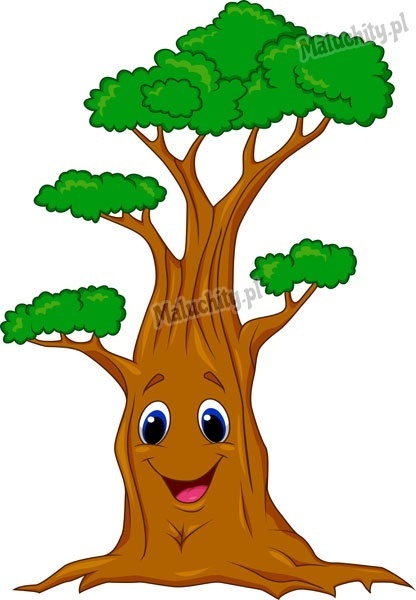 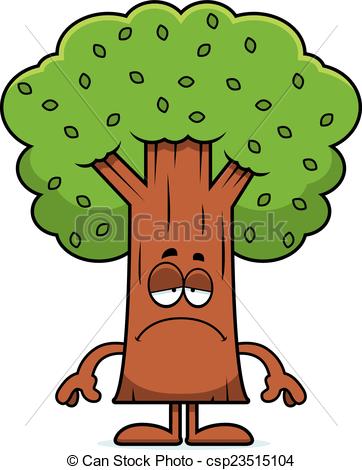 
załącznik nr 2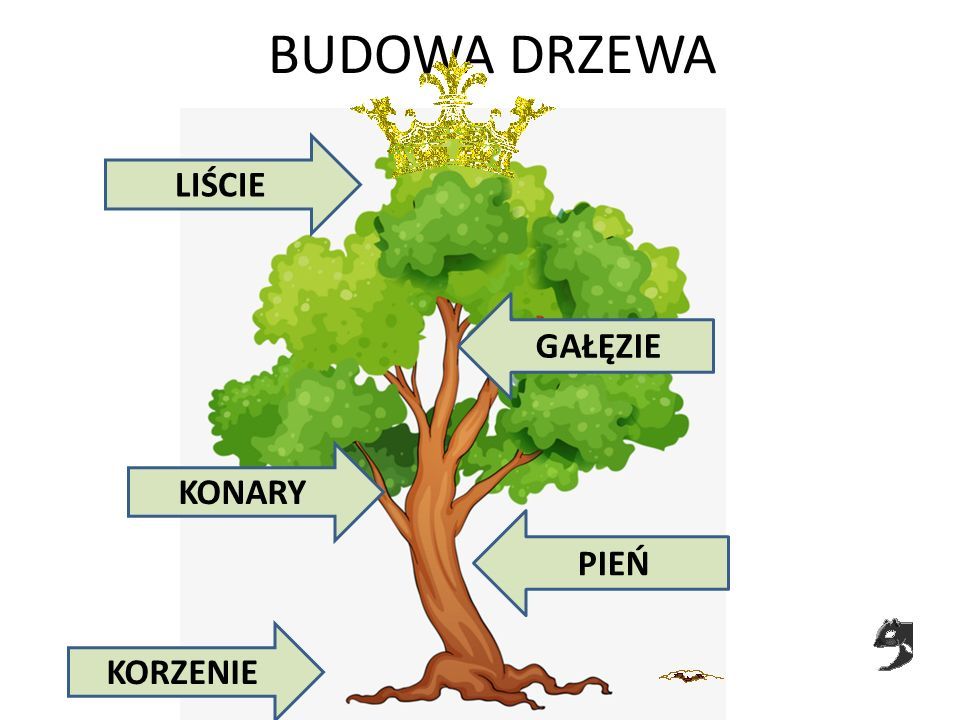 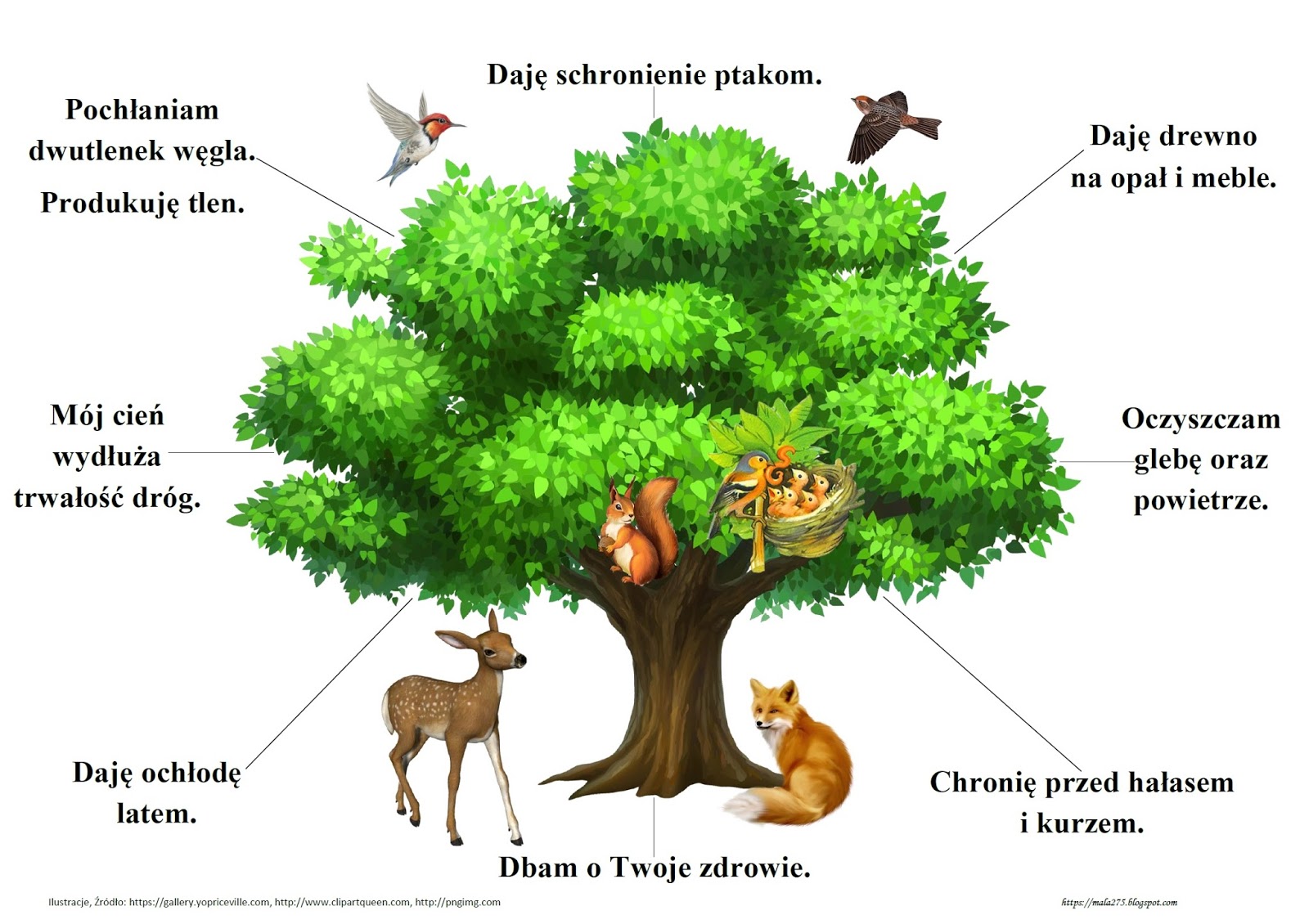 Załącznik nr 3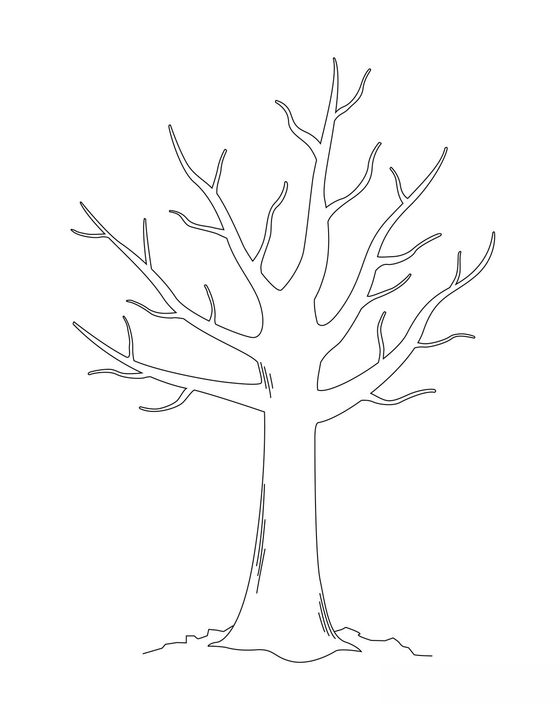 